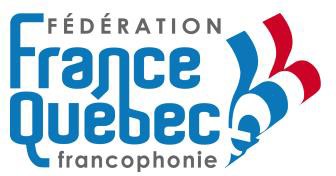 OFFRE D’EMPLOI - HÉBERGEMENTCopie à retourner avant le 31 janvier 2024 aux délégués nationaux Intermunicipalités de la FFQ-F intermunicipalités@francequebec.fr Nom de l’organisme employeur : _____________________________________________________________________________ Adresse : 	 Courriel : _____________________________________Numéro de téléphone : 		 Nom du responsable : __________________________________________________________________________________________ Adresse : 		  Courriel : _____________________________________Numéro de téléphone : 		Titre du poste proposé : 		 Désignation du service : 		 L’employé sera sous la responsabilité directe de M./Mme : 	 Description des tâches : 		____________________________________________________________________________________________________________________________________________________________________________________________________________________________________________Lieu de l’emploi : 	 Conditions particulières d’admissibilité : 	_____________________________________________________________________________________________________________________Aptitudes et compétences recherchées : 	______________________________________________________________________________________________________________________Le jeune stagiaire doit-il fournir un équipement spécial ?Durée de l’emploi :	nombre de semaines(Soit du 	/ 	/ 2024 au 	/ 	/ 2024)Horaire de travail quotidien : 		 Nombre de jours de travail par semaine : 	 Salaire NET mensuel : 	euros €Autres avantages liés à l’emploi, s’il y a lieu : Mode de versement de la paie :Chèque		Virement compte bancaire français	Autre : 	Responsable nom et prénom : ________________________________________________________________________________Adresse : 		 N° téléphone fixe : 	 N° de téléphone portable : 	  Courriel : _________________________________________________________________________________________________________Endroit où aura lieu l’accueil :  ________________________________________________________________________________Au cas où le responsable de l’accueil ne pourrait être disponible au moment de l’arrivée des participants, veuillez indiquer le nom et numéro de téléphone d’une tierce personne :Nom et prénom : _______________________________________________________________________________________________Numéro de téléphone : _________________________________________________________________________________________ Numéro de portable : ___________________________________________________________________________________________ Courriel : ___________________________________________________________________________________________________________Précisez ci-dessous, le dispositif destiné au jeune québécois, conditions connues ce jour.Une attestation d'hébergement sera à établir dès la connaissance de l’identité du participant. L'hébergement en famille gratuit est à favoriser ce qui permet une meilleure immersion du jeune.Le (la) jeune québécois(e) sera logé(e) : En famille	en chambre	en appartement		autreLes repas sont-ils inclus ? OUI            matin                 midi                    soir	Si non, coût approximatif : 	€Autres remarques : Tickets restaurant 	Cantine 	Autre De l’aéroport d’arrivé à la municipalité d’accueil, le jeune doit s'y rendre par lui-même :OUI                                             NON Si Oui type de transport : 	Arrêt où descendre : 		       Durée du trajet : 	        Coût approximatif (aller) : 		 Il sera accueilli à l’arrivée :Par l’association régionale de France-QuébecPar la municipalité	Par la famille d’accueilSi Non, préciser :Transport du lieu d’hébergement au lieu de travail : Type : _____________________________ Durée du trajet : 	_____     Coût approximatif (aller) : 		___Mise à disposition de moyens de transport à préciser.Fait à 	 Nom et signature du responsable :Le 	 / 	/ 2023(Signature originale et cachet de la mairie demandés)